Centre d'Estudis - Modelisme Vapor Barcelona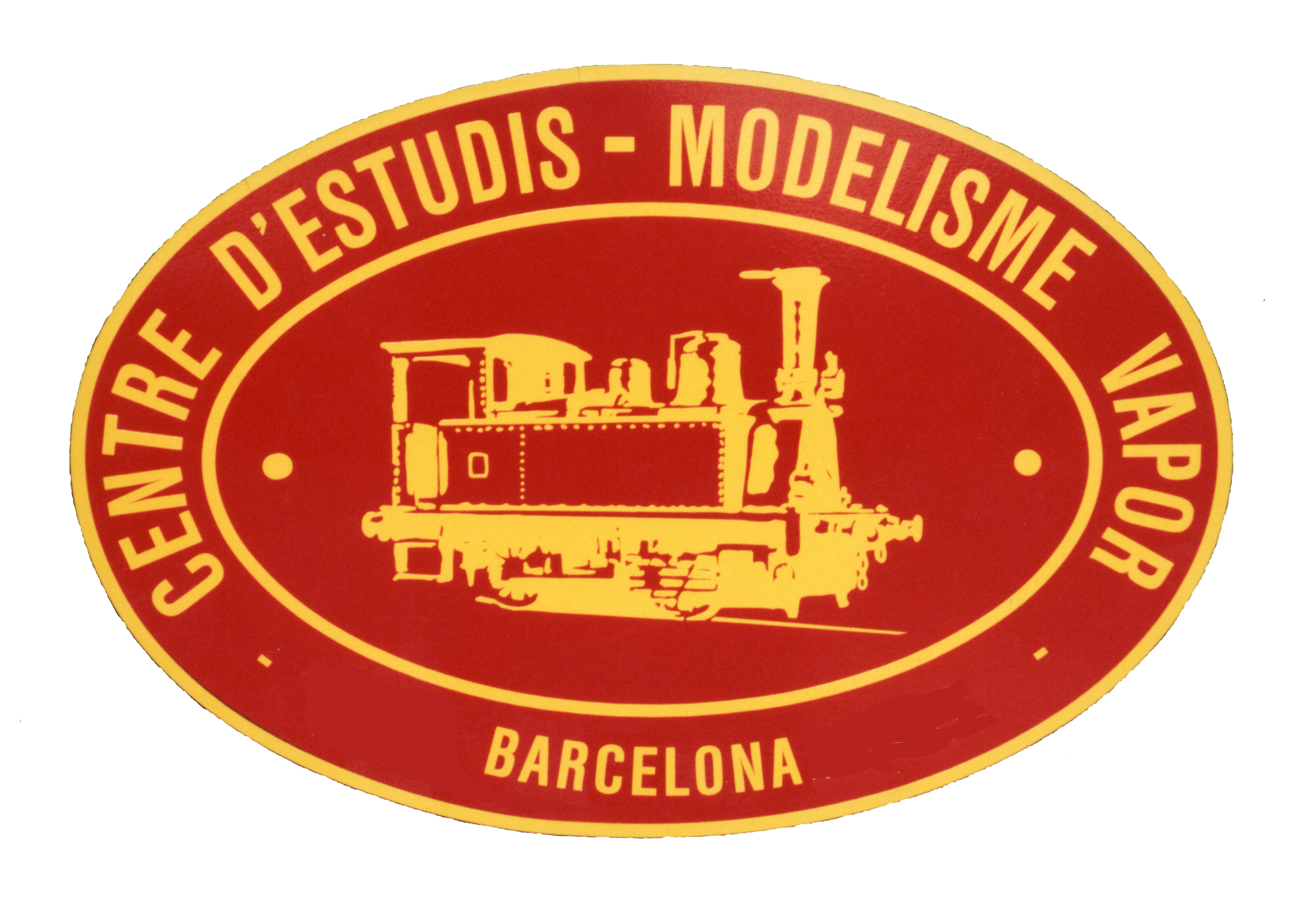 Tren de L'Oreneta                Parc del Castell de L'Oreneta                Passatge Blada s/n 08017 Barcelona                Telefono 628 21 52 98                Correo electrónico: trenoreneta@hotmail.comXXXIII Jornada de les “24 Hores de Vapor”Dissabte i diumenge, 3 i 4 de Juny de 2017Un any més, els dies 3 i 4 de juny, celebrem la nostra festa anual de les 24 hores de Vapor, per a gaudir d’una jornada ferroviària amb circulacions dia i nit.Per això ens agradaria comptar, com en anys anteriors amb la vostra participació. El programa de la jornada, serà el següent: 10:00 h - Recepció dels participants i descàrrega del material mòbil. 11:00 h - Inicio de les circulacions.13:00 h – Aperitiu.14:00 h - Inici oficial de les XXXIII 24 hores de Vapor 2017.14:30 h – Dinar lliure.                Restaurants més propers amb menú diari: Rest. Tàpia i Poliesportiu de Can Caralleu.21:00 h – Sopar dels participants.                                                                  MENÚ                - Entrants                 - Fideuà de peix i marisc                 - Pa, postres i begudes                                                                              Preu: 16 € per persona                                                           Participant i acompanyant amb màquina GRATUÏTDe les 22 h fins les 8 h del diumenge, circulació lliure de nit.Circulacions fins les 14 h quan es donarà per finalitzada la Jornada de les XXXIII 24 hores de vapor.AVISOS: - Només està permès l’accés dels vehicles prèviament anunciats i inscrits, i tant sols per descarregar i carregar el material.- Els trens han de tenir frens i si circulen de nit, llum frontal i llum vermella de cua.- Tots els participants inscrits rebran un obsequi commemoratiu de la jornada.Dissabte dia 3Diumenge dia 4IMPORTANT: La inscripció és obligatòria, així com comunicar l’assistència al sopar. DATA LÍMIT D’INSCRIPCIÓ 31 DE MAIG